       Во исполнение пункта 3 Положения о реестре лиц, уволенных в связи с утратой доверия, утвержденного постановлением Правительства Российской Федерации от 05 марта 2018 г. №228  «О реестре лиц, уволенных в связи с утратой доверия», определить Миллину Валентину Вениаминовну,   специалиста  1 разряда администрации Шераутского сельского поселения  Комсомольского района Чувашской Республики, должностным лицом, ответственным за включение сведений о лице, к которому было применено взыскание в виде увольнения (освобождения от должности) в связи с утратой доверия за совершение коррупционного правонарушения, в реестр лиц, уволенных в связи с утратой доверия, и исключение сведений из него посредством направления сведений в Кабинет Министров Чувашской Республики.Глава Шераутского сельского поселения                                                                              С.М. Маштанов                        ЧĂВАШ  РЕСПУБЛИКИКОМСОМОЛЬСКИ РАЙОНĔШУРУТ  ЯЛ ПОСЕЛЕНИЙĔНАДМИНИСТРАЦИЙĔХУШУ               13.08.2018ç. №13-р Шурут  яле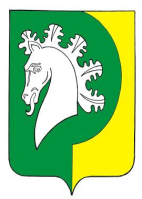 ЧУВАШСКАЯ РЕСПУБЛИКАКОМСОМОЛЬСКИЙ РАЙОНАДМИНИСТРАЦИЯШЕРАУТСКОГО СЕЛЬСКОГО ПОСЕЛЕНИЯРАСПОРЯЖЕНИЕ13.08.2018 г. № 13-р               село Шерауты